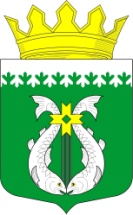 РОССИЙСКАЯ ФЕДЕРАЦИЯРЕСПУБЛИКА КАРЕЛИЯАДМИНИСТРАЦИЯМУНИЦИПАЛЬНОГО ОБРАЗОВАНИЯ "СУОЯРВСКИЙ РАЙОН"РАСПОРЯЖЕНИЕ06.08.2020	                                                                                                              № 482 О внесении изменений в распоряжение администрации муниципального образования «Суоярвский район» от 13.08.2019 г. № 473 «О составе Совета по развитию малого и среднего предпринимательства в Суоярвском муниципальном районе»В соответствии с Федеральным законом от 24.07.2007 № 209-ФЗ «О развитии малого и среднего предпринимательства в Российской Федерации», постановлением администрации муниципального образования «Суоярвский район» от 06.05.2015 № 318 «О совете по развитию малого и среднего предпринимательства в Суоярвском муниципальном районе»:Утвердить прилагаемый состав Совета по развитию малого и среднего предпринимательства в Суоярвском муниципальном районе:Семенов Дмитрий Алексеевич – индивидуальный предприниматель (Суоярвское городское поселение), председатель Совета;Воробьев Андрей Андреевич – индивидуальный предприниматель (Суоярвское городское поселение), заместитель председателя Совета;Фомина Анна Николаевна – специалист 1 категории отдела по развитию предпринимательства и инвестиционной политике администрации МО «Суоярвский район», ответственный секретарь Совета;Члены Совета:Петров Роман Витальевич – Глава Администрации МО «Суоярвский район»;Васенина Наталья Валентиновна -  глава Суоярвского муниципального района;Неборская Наталья Викторовна – глава Суоярвского городского поселения;Окрукова Людмила Анатольевна – Заместитель Главы Администрации;Кузнецова Ольга Олеговна – глава Лоймольского сельского поселения;Малаховская Ирина Васильевна – глава Вешкельского сельского поселения;Осипова Наталья Владимировна – глава Найстенъярвского сельского поселения;Шинкевич Ольга Владимировна – глава Поросозерского сельского поселения;Косточко Альберт Геннадьевич – индивидуальный предприниматель (Лоймольское сельское поселение) (по согласованию);Свирид Ольга Анатольевна – глава КФХ (Вешкельское сельское поселение) (по согласованию);Столиков Леонид Генрихович – индивидуальный предприниматель (Поросозерское сельское поселение) (по согласованию);Сергей Олеся Анатольевна - индивидуальный предприниматель (Найстенъярвское сельское поселение) (по согласованию).Признать утратившим силу распоряжение администрации муниципального образования «Суоярвский район от 12.08.2019 № 525 «О внесении изменений в распоряжение администрации муниципального образования «Суоярвский район» от 13.08.2019 № 473 «О составе Совета по развитию малого и среднего предпринимательства в Суоярвском муниципальном районе».Разместить распоряжение на официальном сайте Администрации муниципального образования «Суоярвский район» в сети Интернет. Контроль за выполнением настоящего постановления оставляю за собой.Глава Администрации                                                                                   Р.В. ПетровРазослать: Дело, отдел по развитию предпринимательства и инвестиционной политики, членам комиссии  